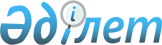 О внесении изменений в приказ исполняющего обязанности Министра по инвестициям и развитию Республики Казахстан от 28 января 2016 года № 107 "Об утверждении Перечня интернет-ресурсов государственных органов и объектов информационно-коммуникационной инфраструктуры "электронного правительства", закрепляемых за оператором информационно-коммуникационной инфраструктуры "электронного правительства"Приказ Министра цифрового развития, инноваций и аэрокосмической промышленности Республики Казахстан от 21 октября 2020 года № 396/НҚ. Зарегистрирован в Министерстве юстиции Республики Казахстан 26 октября 2020 года № 21505
      ПРИКАЗЫВАЮ:
      1. Внести в приказ исполняющего обязанности Министра по инвестициям и развитию Республики Казахстан от 28 января 2016 года № 107 "Об утверждении Перечня интернет-ресурсов государственных органов и объектов информационно-коммуникационной инфраструктуры "электронного правительства", закрепляемых за оператором информационно-коммуникационной инфраструктуры "электронного правительства" (зарегистрирован в Реестре государственной регистрации нормативных правовых актов за № 13263, опубликован 11 марта 2016 года в информационно-правовой системе "Әділет") следующие изменения:
      заголовок приказа изложить в следующей редакции:
      "Об утверждении перечня объектов информационно-коммуникационной инфраструктуры "электронного правительства", закрепляемых за оператором информационно-коммуникационной инфраструктуры "электронного правительства";
      пункт 1 приказа изложить в следующей редакции:
      "1. Утвердить прилагаемый перечень объектов информационно-коммуникационной инфраструктуры "электронного правительства", закрепляемых за оператором информационно-коммуникационной инфраструктуры "электронного правительства".";
      Перечень интернет-ресурсов государственных органов и объектов информационно-коммуникационной инфраструктуры "электронного правительства", закрепляемых за оператором информационно-коммуникационной инфраструктуры "электронного правительства", утвержденный указанным приказом, изложить в новой редакции согласно приложению к настоящему приказу.
      2. Комитету государственных услуг Министерства цифрового развития, инноваций и аэрокосмической промышленности Республики Казахстан в установленном законодательном порядке обеспечить:
      1) государственную регистрацию настоящего приказа в Министерстве юстиции Республики Казахстан;
      2) размещение настоящего приказа на интернет-ресурсе Министерства цифрового развития, инноваций и аэрокосмической промышленности Республики Казахстан;
      3) в течение десяти рабочих дней после государственной регистрации настоящего приказа представление в Юридический департамент Министерства цифрового развития, инноваций и аэрокосмической промышленности Республики Казахстан сведений об исполнении мероприятий, предусмотренных подпунктами 1) и 2) настоящего пункта.
      3. Контроль за исполнением настоящего приказа возложить на курирующего вице-министра цифрового развития, инноваций и аэрокосмической промышленности Республики Казахстан.
      4. Настоящий приказ вводится в действие по истечении десяти календарных дней после дня его первого официального опубликования. Перечень объектов информационно-коммуникационной инфраструктуры "электронного правительства", закрепляемых за оператором информационно-коммуникационной инфраструктуры "электронного правительства"
      1. Информационные системы:
      1) веб-портал "электронного правительства";
      2) шлюз "электронного правительства";
      3) информационная система "Государственная база данных "Физические лица";
      4) информационная система "Государственная база данных "Юридические лица";
      5) информационная система "Государственная база данных "Е-лицензирование";
      6) информационная система "Платежный шлюз "электронного правительства";
      7) информационная система "Адресный регистр";
      8) информационная система "Государственная база данных "Регистр недвижимости";
      9) информационная система "Интегрированная информационная система центров обслуживания населения";
      10) информационная система "Интранет-портал государственных органов Республики Казахстан";
      11) единая система электронного документооборота государственных органов Республики Казахстан;
      12) таможенная автоматизированная информационная система;
      13) селективный контроль и управление рисками;
      14) статистика, анализ, организация доступа к данным статистики внешней торговли;
      15) контроль над производством и оборотом алкогольной продукции с использованием учетно-контрольных марок с голографическим защитным элементом;
      16) контроль за производством и оборотом подакцизной продукции и отдельных видов нефтепродуктов (Акциз);
      17) интегрированное хранилище данных;
      18) комплекс электронного декларирования "Web-декларант";
      19) интегрированная информационная система казначейства;
      20) информационная система "ЗАГС";
      21) информационная система "Регистр движимого имущества";
      22) автоматизированная информационная система "Национальный институт интеллектуальной собственности";
      23) информационная система электронного обучения "e-learning";
      24) информационная система "Web-приложение Кабинет налогоплательщика";
      25) информационная система "Система обработки налоговой отчетности";
      26) информационная система "Промышленная платформа интеграции информационных систем налогового администрирования";
      27) информационная система "Интегрированная налоговая информационная система";
      28) информационная система "Единое хранилище данных";
      29) информационная система "Централизованный унифицированный лицевой счет";
      30) информационная система "Web-портал КГД МФ РК";
      31) информационная система "Реестр налогоплательщиков и объектов налогообложения";
      32) информационная система "Электронные счет фактуры";
      33) информационная система "Центр оперативного управления";
      34) информационная система "Интегрированный таможенный тариф";
      35) информационная система "Мобильный офис Правительства Республики Казахстан;
      36) информационная система "Эталонный контрольный банк нормативных правовых актов Республики Казахстан в электронном виде";
      37) автоматизированная информационная система "Государственный земельный кадастр";
      38) информационная система "Мобильное правительство".
      2. Аппаратно-программные комплексы:
      аппаратно-программный комплекс Министерства юстиции Республики Казахстан.
					© 2012. РГП на ПХВ «Институт законодательства и правовой информации Республики Казахстан» Министерства юстиции Республики Казахстан
				
      Министр цифрового развития, 
инноваций и аэрокосмической промышленности
Республики Казахстан 

Б. Мусин
Приложение к приказу
Министра цифрового развития,
инноваций и аэрокосмической промышленности
Республики Казахстан
от 21 октября 2020 года № 396/НҚУтвержден приказом исполняющего
обязанности Министра по инвестициям
и развитию Республики Казахстан
от 28 января 2016 года № 107